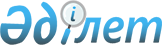 О внесении изменений в решение маслихата Мамлютского района Северо-Казахстанской области от 24 декабря 2021 года № 15/2 "Об утверждении районного бюджета на 2022-2024 годы"Решение маслихата Мамлютского района Северо-Казахстанской области от 20 мая 2022 года № 22/2
      Маслихат Мамлютского района Северо-Казахстанской области РЕШИЛ:
      1. Внести в решение маслихата Мамлютского района Северо-Казахстанской области "Об утверждении районного бюджета на 2022-2024 годы" от 24 декабря 2021 года № 15/2 (зарегистрировано в Реестре государственной регистрации нормативных правовых актов под № 26152 ) следующие изменения:
      пункт 1 изложить в новой редакции:
      "1. Утвердить районный бюджет на 2022-2024 годы согласно приложениям 1, 2 и 3 соответственно, в том числе на 2022 год в следующих объемах:
      1) доходы – 6050621,2 тысяч тенге:
      налоговые поступления – 628627,4 тысяч тенге;
      неналоговые поступления – 37480,2 тысяч тенге;
      поступления от продажи основного капитала – 7202,5 тысяч тенге;
      поступления трансфертов – 5377311,1 тысяч тенге;
      2) затраты – 6132688,5 тысяч тенге;
      3) чистое бюджетное кредитование – 47590 тысяч тенге: 
      бюджетные кредиты – 59729 тысяч тенге;
      погашение бюджетных кредитов – 12139 тысяч тенге;
      4) сальдо по операциям с финансовыми активами – 0 тысяч тенге;
      приобретение финансовых активов – 0 тысяч тенге;
      поступление от продажи финансовых активов государства – 0 тысяч
      тенге;
      5) дефицит (профицит) бюджета – - 129657,3 тысяч тенге;
      6) финансирование дефицита (использование профицита) бюджета – 129657,3 тысяч тенге;
      поступления займов – 59729 тысяч тенге;
      погашение займов – 16540 тысяч тенге;
      используемые остатки бюджетных средств – 86468,3 тысяч тенге.";
       подпункт 6) пункта 9 изложить в новой редакции:
      "6) 65000 тысяч тенге – на строительство теплоснабжения в городе Мамлютка (3 очередь);";
      пункт 12 изложить в новой редакции:
      "12. Утвердить резерв местного исполнительного органа Мамлютского района на 2022 год в сумме 62 тысячи тенге.".
      Приложение 1 к указанному решению изложить в новой редакции согласно приложению к настоящему решению.
      2. Настоящее решение вводится в действие с 1 января 2022 года. Мамлютский районный бюджет на 2022 год
					© 2012. РГП на ПХВ «Институт законодательства и правовой информации Республики Казахстан» Министерства юстиции Республики Казахстан
				
      Секретарь маслихатаМамлютского районаСеверо-Казахстанской области 

Р. Нурмуканова
Приложениек решению маслихатаМамлютского районаСеверо-Казахстанской областиот 20 мая 2022 года№ 22/2Приложение 1к решению маслихатаМамлютского районаСеверо-Казахстанской областиот 24 декабря 2021 года№ 15/2
Категория
Категория
Категория
Категория
Категория
Категория
Категория
Категория
Наименование
Сумма, тысяч тенге
Класс
Класс
Класс
Класс
Класс
Класс
Класс
Наименование
Сумма, тысяч тенге
Подкласс
Подкласс
Подкласс
Подкласс
Наименование
Сумма, тысяч тенге
1
2
2
2
3
3
3
3
4
5
1) Доходы
6050621,2
1
Налоговые поступления
628627,4
01
01
01
Подоходный налог
2677
2
2
2
2
Индивидуальный подоходный налог
2677
03
03
03
Социальный налог
317888
1
1
1
1
Социальный налог
317888
04
04
04
Налоги на собственность
231083
1
1
1
1
Налоги на имущество
231083
05
05
05
Внутренние налоги на товары, работы и услуги
73599,9
2
2
2
2
Акцизы
3000
3
3
3
3
Поступления за использование природных и других ресурсов
58522
4
4
4
4
Сборы за ведение предпринимательской и профессиональной деятельности
12077,9
08
08
08
Обязательные платежи, взимаемые за совершение юридически значимых действий и (или) выдачу документов уполномоченными на то государственными органами или должностными лицами 
3379,5
1
1
1
1
Государственная пошлина
3379,5
2
Неналоговые поступления
37480,2
01
01
01
Доходы от государственной собственности
2184,5
5
5
5
5
Доходы от аренды имущества, находящегося в государственной собственности
1821,5
7
7
7
7
Вознаграждения по кредитам, выданным из государственного бюджета
11
9
9
9
9
Прочие доходы от государственной собственности
352
02
02
02
Поступления от реализации товаров (работ, услуг) государственными учреждениями, финансируемыми из государственного бюджета
10
1
1
1
1
Поступления от реализации товаров (работ, услуг) государственными учреждениями, финансируемыми из государственного бюджета
10
04
04
04
Штрафы, пени, санкции, взыскания, налагаемые государственными учреждениями, финансируемыми из государственного бюджета, а также содержащимися и финансируемыми из бюджета (сметы расходов) Национального Банка Республики Казахстан
72
1
1
1
1
Штрафы, пени, санкции, взыскания, налагаемые государственными учреждениями, финансируемыми из государственного бюджета, а также содержащимися и финансируемыми из бюджета (сметы расходов) Национального Банка Республики Казахстан, за исключением поступлений от организаций нефтяного сектора
72
06
06
06
Прочие неналоговые поступления
35213,7
1
1
1
1
Прочие неналоговые поступления
35213,7
3
Поступления от продажи основного капитала
7202,5
01
01
01
Продажа государственного имущества, закрепленного за государственными учреждениями
1063
1
1
1
1
Продажа государственного имущества, закрепленного за государственными учреждениями
1063
03
03
03
Продажа земли и нематериальных активов
6139,5
1
1
1
1
Продажа земли 
5819,5
2
2
2
2
Продажа нематериальных активов
320
4
Поступления трансфертов
5377311,1
01
01
01
Трансферты из нижестоящих органов государственного управления
4,1
3
3
3
3
Трансферты из бюджетов городов районного значения, сел, поселков, сельских округов
4,1
02
02
02
Трансферты из вышестоящих органов государственного управления
5377307
2
2
2
2
Трансферты из областного бюджета
5377307
Функциональная группа
Функциональная группа
Функциональная группа
Функциональная группа
Функциональная группа
Функциональная группа
Функциональная группа
Функциональная группа
Наименование
Сумма, тысяч тенге
Функциональная подгруппа
Функциональная подгруппа
Функциональная подгруппа
Функциональная подгруппа
Функциональная подгруппа
Функциональная подгруппа
Наименование
Сумма, тысяч тенге
Администратор бюджетных программ
Администратор бюджетных программ
Администратор бюджетных программ
Администратор бюджетных программ
Наименование
Сумма, тысяч тенге
Программа
1
1
2
2
3
3
3
4
5
6
2) Затраты
6132688,5
01
01
Государственные услуги общего характера
645035
01
01
Представительные, исполнительные и другие органы, выполняющие общие функции государственного управления
348181,8
112
112
112
Аппарат маслихата района (города областного значения)
39693,3
001
Услуги по обеспечению деятельности маслихата района (города областного значения)
39693,3
122
122
122
Аппарат акима района (города областного значения)
308488,5
001
Услуги по обеспечению деятельности акима района (города областного значения)
195572,2
003
Капитальные расходы государственного органа
5352
113
Целевые текущие трансферты нижестоящим бюджетам
107564,3
02
02
Финансовая деятельность
1549,4
459
459
459
Отдел экономики и финансов района (города областного значения)
1549,4
003
Проведение оценки имущества в целях налогообложения
1549,4
09
09
Прочие государственные услуги общего характера
295303,8
459
459
459
Отдел экономики и финансов района (города областного значения)
74509,4
001
Услуги по реализации государственной политики в области формирования и развития экономической политики, государственного планирования, исполнения бюджета и управления коммунальной собственностью района (города областного значения)
74209,4
015
Капитальные расходы государственного органа
300
495
495
495
Отдел архитектуры, строительства, жилищно-коммунального хозяйства, пассажирского транспорта и автомобильных дорог района (города областного значения)
220794,4
001
Услуги по реализации государственной политики на местном уровне в области архитектуры, строительства, жилищно-коммунального хозяйства, пассажирского транспорта и автомобильных дорог
44521,3
003
Капитальные расходы государственного органа
19000
113
Целевые текущие трансферты нижестоящим бюджетам
157273,1
02
02
Оборона
22853
01
01
Военные нужды
8057
122
122
122
Аппарат акима района (города областного значения)
8057
005
Мероприятия в рамках исполнения всеобщей воинской обязанности
8057
02
02
Организация работы по чрезвычайным ситуациям
14796
122
122
122
Аппарат акима района (города областного значения)
14796
006
Предупреждение и ликвидация чрезвычайных ситуаций масштаба района (города областного значения)
7786
007
Мероприятия по профилактике и тушению степных пожаров районного (городского) масштаба, а также пожаров в населенных пунктах, в которых не созданы органы государственной противопожарной службы
7010
03
03
Общественный порядок, безопасность, правовая, судебная, уголовно-исполнительная деятельность
334
09
09
Прочие услуги в области общественного порядка и безопасности
334
495
495
495
Отдел архитектуры, строительства, жилищно-коммунального хозяйства, пассажирского транспорта и автомобильных дорог района (города областного значения)
334
019
Обеспечение безопасности дорожного движения в населенных пунктах
334
06
06
Социальная помощь и социальное обеспечение
476755,9
01
01
Социальное обеспечение
31097
451
451
451
Отдел занятости и социальных программ района (города областного значения)
31097
005
Государственная адресная социальная помощь
30877
057
Обеспечение физических лиц, являющихся получателями государственной адресной социальной помощи, телевизионными абонентскими приставками
220
02
02
Социальная помощь
391420
451
451
451
Отдел занятости и социальных программ района (города областного значения)
391420
002
Программа занятости
146644
006
Оказание жилищной помощи
500
007
Социальная помощь отдельным категориям нуждающихся граждан по решениям местных представительных органов
23428
010
Материальное обеспечение детей-инвалидов, воспитывающихся и обучающихся на дому
496
014
Оказание социальной помощи нуждающимся гражданам на дому
111176
017
Обеспечение нуждающихся инвалидов протезно-ортопедическими, сурдотехническими и тифлотехническими средствами, специальными средствами передвижения, обязательными гигиеническими средствами, а также предоставление услуг санаторно-курортного лечения, специалиста жестового языка, индивидуальных помощников в соответствии с индивидуальной программой реабилитации инвалида
49706
023
Обеспечение деятельности центров занятости населения
59470
09
09
Прочие услуги в области социальной помощи и социального обеспечения
54238,9
451
451
451
Отдел занятости и социальных программ района (города областного значения)
54238,9
001
Услуги по реализации государственной политики на местном уровне в области обеспечения занятости и реализации социальных программ для населения
53088,9
011
Оплата услуг по зачислению, выплате и доставке пособий и других социальных выплат
250
021
Капитальные расходы государственного органа
900
07
07
Жилищно-коммунальное хозяйство
1450025,5
01
01
Жилищное хозяйство
331814,5
463
463
463
Отдел земельных отношений района (города областного значения)
4565
016
Изъятие земельных участков для государственных нужд
4565
495
495
495
Отдел архитектуры, строительства, жилищно-коммунального хозяйства, пассажирского транспорта и автомобильных дорог района (города областного значения)
327249,5
004
Изъятие, в том числе путем выкупа земельных участков для государственных надобностей и связанное с этим отчуждение недвижимого имущества
7287,7
007
Проектирование и (или) строительство, реконструкция жилья коммунального жилищного фонда
5961,8
008
Организация сохранения государственного жилищного фонда
10000
033
Проектирование, развитие и (или) обустройство инженерно-коммуникационной инфраструктуры
0
098
Приобретение жилья коммунального жилищного фонда
304000
02
02
Коммунальное хозяйство
1118211
495
495
495
Отдел архитектуры, строительства, жилищно-коммунального хозяйства, пассажирского транспорта и автомобильных дорог района (города областного значения)
1118211
013
Развитие коммунального хозяйства
65000
015
Обеспечение бесперебойного теплоснабжения малых городов
10000
058
Развитие системы водоснабжения и водоотведения в сельских населенных пунктах
1043211
08
08
Культура, спорт, туризм и информационное пространство
803950,9
01
01
Деятельность в области культуры
61870
819
819
819
Отдел внутренней политики, культуры, развития языков и спорта района (города областного значения)
48123
009
Поддержка культурно-досуговой работы
48123
495
495
495
Отдел архитектуры, строительства, жилищно-коммунального хозяйства, пассажирского транспорта и автомобильных дорог района (города областного значения)
13747
036
Развитие объектов культуры
13747
02
02
Спорт
14873
819
819
819
Отдел внутренней политики, культуры, развития языков и спорта района (города областного значения)
9873
014
Проведение спортивных соревнований на районном (города областного значения) уровне
1360
015
Подготовка и участие членов сборных команд района (города областного значения) по различным видам спорта на областных спортивных соревнованиях
8513
495
495
495
Отдел архитектуры, строительства, жилищно-коммунального хозяйства, пассажирского транспорта и автомобильных дорог района (города областного значения)
5000
021
Развитие объектов спорта
5000
03
03
Информационное пространство
84052,3
819
819
819
Отдел внутренней политики, культуры, развития языков и спорта района (города областного значения)
84052,3
005
Услуги по проведению государственной информационной политики 
11554
007
Функционирование районных (городских) библиотек
71735,3
008
Развитие государственного языка и других языков народа Казахстана
763
09
09
Прочие услуги по организации культуры, спорта, туризма и информационного пространства
643155,6
819
819
819
Отдел внутренней политики, культуры, развития языков и спорта района (города областного значения)
643155,6
 001
Услуги по реализации государственной политики на местном уровне в области внутренней политики, культуры, развития языков и спорта
36818,6
 004
Реализация мероприятий в сфере молодежной политики
7859
032
Капитальные расходы подведомственных государственных учреждений и организаций
1068
113
Целевые текущие трансферты нижестоящим бюджетам
597410
10
10
Сельское, водное, лесное, рыбное хозяйство, особо охраняемые природные территории, охрана окружающей среды и животного мира, земельные отношения
104146,4
01
01
Сельское хозяйство
59071,1
474
474
474
Отдел сельского хозяйства и ветеринарии района (города областного значения)
59071,1
001
Услуги по реализации государственной политики на местном уровне в сфере сельского хозяйства и ветеринарии
48602,1
003
Капитальные расходы государственного органа
81
113
Целевые текущие трансферты нижестоящим бюджетам
10388
06
06
Земельные отношения
26760,3
463
463
463
Отдел земельных отношений района (города областного значения)
26760,3
001
Услуги по реализации государственной политики в области регулирования земельных отношений на территории района (города областного значения)
26760,3
09
09
Прочие услуги в области сельского, водного, лесного, рыбного хозяйства, охраны окружающей среды и земельных отношений
18315
459
459
459
Отдел экономики и финансов района (города областного значения)
18315
099
Реализация мер по оказанию социальной поддержки специалистов
18315
12
12
Транспорт и коммуникации
14112,3
01
01
Автомобильный транспорт
14112,3
495
495
495
Отдел архитектуры, строительства, жилищно-коммунального хозяйства, пассажирского транспорта и автомобильных дорог района (города областного значения)
14112,3
023
Обеспечение функционирования автомобильных дорог
13400
045
Капитальный и средний ремонт автомобильных дорог районного значения и улиц населенных пунктов
712,3
13
13
Прочие
20357,6
03
03
Поддержка предпринимательской деятельности и защита конкуренции
20295,6
469
469
469
Отдел предпринимательства района (города областного значения)
20295,6
001
Услуги по реализации государственной политики на местном уровне в области развития предпринимательства
19503,5
004
Капитальные расходы государственного органа
792,1
09
09
Прочие
62
459
459
459
Отдел экономики и финансов района (города областного значения)
62
012
Резерв местного исполнительного органа района (города областного значения)
62
14
14
Обслуживание долга
763
01
01
Обслуживание долга
763
459
459
459
Отдел экономики и финансов района (города областного значения)
763
021
Обслуживание долга местных исполнительных органов по выплате вознаграждений и иных платежей по займам из областного бюджета
763
15
15
Трансферты
2594354,9
01
01
Трансферты
2594354,9
459
459
459
Отдел экономики и финансов района (города областного значения)
2594354,9
006
Возврат неиспользованных (недоиспользованных) целевых трансфертов
1692,6
024
Целевые текущие трансферты из нижестоящего бюджета на компенсацию потерь вышестоящего бюджета в связи с изменением законодательства
2338728
038
Субвенции 
218986
054
Возврат сумм неиспользованных (недоиспользованных) целевых трансфертов, выделенных из республиканского бюджета за счет целевого трансферта из Национального фонда Республики Казахстан
34948,3
3) Чистое бюджетное кредитование
47590
Бюджетные кредиты
59729
10
10
Сельское, водное, лесное, рыбное хозяйство, особо охраняемые природные территории, охрана окружающей среды и животного мира, земельные отношения
59729
09
09
Прочие услуги в области сельского, водного, лесного, рыбного хозяйства, охраны окружающей среды и земельных отношений
59729
459
459
459
Отдел экономики и финансов района (города областного значения)
59729
018
Бюджетные кредиты для реализации мер социальной поддержки специалистов
59729
Категория
Категория
Категория
Категория
Категория
Категория
Категория
Категория
Наименование
Сумма, тысяч тенге
Класс
Класс
Класс
Класс
Класс
Наименование
Сумма, тысяч тенге
Подкласс
Подкласс
Наименование
Сумма, тысяч тенге
5
5
5
Погашение бюджетных кредитов
12139
01
01
01
Погашение бюджетных кредитов
12139
1
1
Погашение бюджетных кредитов, выданных из государственного бюджета
12139
4) Сальдо по операциям с финансовыми активами
0
Приобретение финансовых активов
0
Поступления от продажи финансовых активов государства
0
Категория
Категория
Категория
Категория
Категория
Категория
Категория
Категория
Наименование
Сумма,
тысяч тенге
Класс
Класс
Класс
Класс
Класс
Наименование
Сумма,
тысяч тенге
Подкласс
Подкласс
Наименование
Сумма,
тысяч тенге
1
1
1
2
2
2
3
3
4
5
5) Дефицит (профицит) бюджета
-129657,3
6) Финансирование дефицита (использование профицита ) бюджета
129657,3
7
7
7
Поступления займов
59729
01
01
01
Внутренние государственные займы
59729
2
2
Договоры займа
59729
Функциональная группа
Функциональная группа
Функциональная группа
Функциональная группа
Функциональная группа
Функциональная группа
Функциональная группа
Функциональная группа
Наименование
Сумма, 
тысяч тенге
Функциональная подгруппа
Функциональная подгруппа
Функциональная подгруппа
Функциональная подгруппа
Функциональная подгруппа
Наименование
Сумма, 
тысяч тенге
Администратор бюджетных программ
Администратор бюджетных программ
Администратор бюджетных программ
Наименование
Сумма, 
тысяч тенге
Программа
1
1
1
2
2
3
3
4
5
6
16
16
16
Погашение займов
16540
01
01
Погашение займов
16540
459
459
Отдел экономики и финансов района (города областного значения)
16540
005
Погашение долга местного исполнительного органа перед вышестоящим бюджетом
12139
022
Возврат неиспользованных бюджетных кредитов, выданных из местного бюджета
4401
Категория
Категория
Категория
Категория
Категория
Категория
Категория
Категория
Наименование
Сумма, тысяч тенге
Класс
Класс
Класс
Класс
Класс
Наименование
Сумма, тысяч тенге
Подкласс
Подкласс
Подкласс
Наименование
Сумма, тысяч тенге
8
8
8
Используемые остатки бюджетных средств
86468,3
01
01
Остатки бюджетных средств
86468,3
1
1
1
Свободные остатки бюджетных средств
86468,3